  Общество с ограниченной ответственностью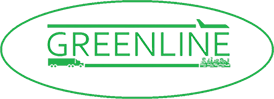 ТЭК   «ГРИНЛАЙН»630001, г. Новосибирск, ул. Фабричная , 55, тел. (383) 363-22-09, 363-22-08, сайт: http://www.tcgreenline.ru,электронная почта: grltd@ngs.ruСклад в г. Новосибирске: ООО СкладСиб,  ул. Сухарная, 25, тел (383) 363-22-08, 363-22-09, 363-22-10 , e-mail: grltd@ngs.ruСклад в г. Норильске:   ООО ТаймырСкладЛоджистик ул. Октябрьская, 33А, тел. (3919) 35-42-19; 35-14-52 e-mail: grln_sklad@mail.ru              ТАРИФЫ НА КОНТЕЙНЕРНЫЕ ПЕРЕВОЗИ (ч/з СМП) по маршрутам  НОВОСИБИРСК – НОРИЛЬСК с 02.10.2017г ( Цены указаны в рублях, без учета агентского вознаграждения)* «Агентское вознаграждение составляет 2 рубля за 1 кг перевезенного груза, если расчет стоимости производится по цене за 1 кг;   200 руб. за 1 м3, если расчет стоимости производится по цене за 1 м3»*Минимальная сумма оплаты 1500 руб.+ 200 руб агентское вознаграждение.*Доставка груза до Норильска не позднее пятидесяти рабочих  дней с момента передачи груза экспедитору,* Груз с удельной стоимостью одного килограмма свыше 4000 руб. принимается только по согласованию с руководителем предприятия.* При перевозке хрупкого груза (например, стекло, зеркала, фарфор, фаянс, керамика, люстры и др.) взимается дополнительная плата 10% от тарифа.*Стёкла (автомобильные, мебельные, зеркала, изделия из стекла, картины и т.п.), легкодеформирующиеся изделия, механические средства (двигатели, мотоциклы, мопеды, снегоходы, лодки, катера) и др. принимаются к экспедированию только в жесткой (деревянной) упаковке.* Производится страхование груза страховой компанией в пользу грузовладельца. Сумма страховой премии составляет 0,4 % от объявленной стоимости груза.* Упаковка груза расценивается исходя из объёма и вида упаковки: Жесткая (доска) – 3000 руб/ куб (минимально 750 руб)Мягкая (картон, плёнка, скотч) – 800руб/кубУпаковка в мешки – от 50 до 200 руб/штОпломбирование тары – 30 руб Паллетирование (паллет+стрейч) – 500 рубВес груза/плотностьСвыше400От 350до 399От 300до 349От 250до 299От 200до 249От 150до 199От 100до 149Менее 100Свыше     20 тонн404550556066       8711200От 10 до 20 тонн4146515661688911400От 5 до 10 тонн4247525762699011600От 3 до 5 тонн4348535863719111800От 1 до 3 тонн4449545964739312000Менее         1 тонны4550556065759512300